Educator Preparation Program     2023 CAEP Annual Report of Accountability Measures Educator Preparation Program     2023 CAEP Annual Report of Accountability Measures Impact MeasuresOutcome MeasuresMeasure 1: Completer Impact & Effectiveness Measure 3: Candidate Competency at Program CompletionState Teacher Evaluation for Professional Certification Status 2022 (Completers 2019-2020, Initial Programs)Pass rate: 100%; statewide pass rate is 100%Teaching effectiveness ratings: 27% Exemplary, 73% ProficientTeacher Classroom Student Growth Evaluation 2022 (Completers 2019-2020, Initial Programs)Average student growth ratio: +.07 (on a -1.0 to 1.0 scale; positive ratio indicates classroom student growth); statewide ratio is .08Teacher Retention Rate (Completers 2014-2021, Initial Programs) 87% of last seven years of completers retained as teachers, above national 5-year teacher retention rates of 50%  Teacher Content Knowledge 2022 Praxis Licensure Exam (Completers 2022, Initial Programs)Pass rate: 100%Teacher Internship Evaluation 2022 Pass Rate (Completers 2022, Initial Programs)Pass rate: 100%, all teaching domains passed, no Unsatisfactory scoresSchool/District Administration 2022 Praxis Exam (Completers 2022, Advanced Programs)Pass rate:  100%School/District Leader Internship Evaluation 2022 Pass Rate (Completers 2022, Advanced Programs)Pass rate: 100%, all NELP/PADEPP indicators passed, no Unsatisfactory scoresMeasure 2: Satisfaction of EmployersMeasure 4: Ability of Completers to be Hired in Relevant Positions Employer Satisfaction Survey of Teachers (Completers 2018-2019, Initial Programs)Agreement Level: 100% agree program preparation effective for knowledge, skills, dispositions for teaching and relevant to the teaching roleRatings: 100% proficient or distinguished for observations of teachingRatings: 100% growing students at expected level of growth or above expected level of student growth Employer Satisfaction Survey of Leaders (School/District Leader Programs)Agreement Level: 100% agree program preparation relevant to responsibilities faced in leadership role and completers effectively: apply data literacy and analyze data to develop supportive school environments; collaborate with families, colleagues in decision making; develop rigorous and coherent systems of instruction; advocate for student needs, demonstrate professional conduct; and reflect and adapt upon reflection. Employer Evaluation of Principals (PADEPP) 2022 (School Leadership Program) Pass rate: 100%Principal effectiveness ratings: 50% Exemplary, 50% ProficientTeacher Hiring Rate 2022 (Completers 2022, Initial Programs)100% of 2022 teacher certification completers hired as teachers (one chose to enroll in a full-time graduate program/did not seek a teaching position)Alumni Survey of Leadership Program Completers (School/District Leader)63% of those completing survey hired for school/district leadership positions relevant to preparation (principal, assistant principal, district office personnel) within 5 years of completing program Employer Satisfaction Survey of Teachers (Completers 2018-2019, Initial Programs)Agreement Level: 100% agree program preparation effective for knowledge, skills, dispositions for teaching and relevant to the teaching roleRatings: 100% proficient or distinguished for observations of teachingRatings: 100% growing students at expected level of growth or above expected level of student growth Employer Satisfaction Survey of Leaders (School/District Leader Programs)Agreement Level: 100% agree program preparation relevant to responsibilities faced in leadership role and completers effectively: apply data literacy and analyze data to develop supportive school environments; collaborate with families, colleagues in decision making; develop rigorous and coherent systems of instruction; advocate for student needs, demonstrate professional conduct; and reflect and adapt upon reflection. Employer Evaluation of Principals (PADEPP) 2022 (School Leadership Program) Pass rate: 100%Principal effectiveness ratings: 50% Exemplary, 50% ProficientNote: Initial Programs include teacher certification in elementary, languages, and secondary English, mathematics, science, and social studies.  Advanced programs included in CAEP accountability measures include preparation programs for school and district leadership.  (Music education is accredited by NASM.)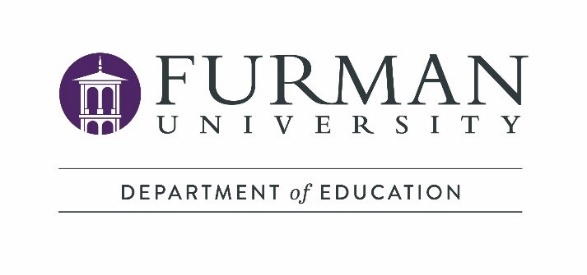 